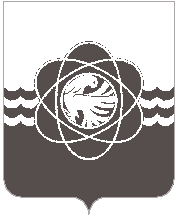 П О С Т А Н О В Л Е Н И ЕОт 05.09.2023 № 841           В соответствии с Порядком принятия решения о разработке муниципальных  программ муниципального образования «город Десногорск» Смоленской области, их формирования и реализации, утвержденным постановлением Администрации муниципального образования «город Десногорск» Смоленской области от 21.02.2022 № 90, Перечнем муниципальных программ муниципального образования «город Десногорск» Смоленской области, утвержденным постановлением Администрации муниципального образования «город Десногорск» Смоленской области от 15.03.2022 № 129, в целях реализации мероприятий муниципальной программы «Управление имуществом и земельными ресурсами муниципального образования «город Десногорск» Смоленской области»           Администрация муниципального образования «город Десногорск» Смоленской области постановляет:Внести в постановление Администрации муниципального образования «город Десногорск» Смоленской области от 31.12.2013 № 1218 «Об утверждении муниципальной программы «Управление имуществом и земельными ресурсами муниципального образования «город Десногорск» Смоленской области»              (в редакции от 03.12.2014 № 1413; 04.12.2014 № 1415; 22.12.2014 № 1508; 31.12.2014 № 1560; 30.07.2015 № 811; 08.12.2015 № 1361; 25.12.2015 № 1458; 26.02.2016 № 181;  01.04.2016 № 330; 20.05.2016 № 501; 22.09.2016 № 1007; 29.12.2016 № 1417; 28.02.2017 № 182; 24.04.2017 № 379; 08.08.2017 № 793; 01.11.2017 № 1090; 28.11.2017 № 1192; 26.12.2017 № 1309; 28.03.2018 № 278; 03.07.2018 № 582; 28.12.2018 № 1165; 06.02.2019 № 204; 24.12.2019 № 1461; 31.12.2019 № 1486; 31.01.2020 № 70; 24.12.2020 № 940; 15.02.2021 № 107; 01.12.2021 № 1061; 31.03.2022 № 203; 26.09.2022 № 748; 28.11.2022  № 1025; 30.12.2022 № 1172; 17.03.2023 № 227; 17.07.2023 № 684), следующие изменения: 1.1. В паспорте муниципальной программы «Управление имуществом и земельными ресурсами муниципального образования «город Десногорск» Смоленской области» в разделе 2 «Показатели муниципальной программы» изложить в следующей редакции:«                                                                                                                                             ».                                                                            1.2. В разделе 4 «ПАСПОРТА комплексов процессных мероприятий» муниципальной программы  ПАСПОРТ комплекса процессных мероприятий 2 «Признание прав и регулирование отношений по муниципальной собственности» пункт 2 «Показатели реализации комплекса процессных мероприятий» показатель реализации в табличной части «Проведение технической инвентаризации и оформления кадастровых паспортов, справок, планов в отношении объектов муниципальной собственности (кроме земли)» изложить в следующей редакции:«                                                                                                                                          ».1.3. В разделе 4 «ПАСПОРТА комплексов процессных мероприятий» муниципальной программы  ПАСПОРТ комплекса процессных мероприятий 3 «Управление земельными ресурсами» пункт 2 «Показатели реализации комплекса процессных мероприятий» изложить в следующей редакции:«                                                                                                                                          ».1.4. В разделе 4 «ПАСПОРТА комплексов процессных мероприятий» муниципальной программы  ПАСПОРТ комплекса процессных мероприятий 4 «Обеспечение обслуживания, содержания и распоряжения объектами казны» пункт 2 «Показатели реализации комплекса процессных мероприятий» изложить в следующей редакции:«                                                                                                                                          ».1.5. Раздел 6 «Сведения о финансировании структурных элементов муниципальной программы «Управление имуществом и земельными ресурсами муниципального образования «город Десногорск» Смоленской области»» пункт 1 и пункт 3 табличной части изложить в следующей редакции:«».2. Комитету имущественных и земельных отношений Администрации муниципального образования «город Десногорск» Смоленской области           (Т.Н. Зайцева) в течение 10 календарных дней разместить на портале ГАС «Управление» актуализированную муниципальную программу «Управление имуществом и земельными ресурсами муниципального образования «город Десногорск» Смоленской области».3.    Отделу информационных технологий и связи с общественностью    (Е.О. Таистова) разместить настоящее постановление на официальном сайте Администрации муниципального образования «город Десногорск» Смоленской области в информационно-телекоммуникационной сети «Интернет».4. Контроль исполнения п. 2 настоящего постановления возложить на начальника отдела экономики и инвестиций Администрации муниципального образования «город Десногорск» Смоленской области Н.Н. Александрову. Контроль исполнения настоящего постановления возложить на председателя Комитета имущественных и земельных отношений Администрации муниципального образования «город Десногорск» Смоленской области            Т.Н. Зайцеву.Глава  муниципального образования «город Десногорск» Смоленской области	                                А.А. ТерлецкийО внесении изменения в постановление Администрации муниципального образования «город Десногорск» Смоленской области от 31.12.2013 № 1218 «Об утверждении муниципальной программы «Управление имуществом и земельными ресурсами муниципального образования «город Десногорск» Смоленской области»Наименование показателяЕдиница измеренияБазовое значение показателя (в году, предшествующем очередному финансовому году) 2022Планируемое значение показателяПланируемое значение показателяПланируемое значение показателяНаименование показателяЕдиница измеренияБазовое значение показателя (в году, предшествующем очередному финансовому году) 2022очередной финансовый год 20231-й год планового периода 20242-й год планового периода 2025123456Проведение технической инвентаризации и оформления кадастровых паспортов, справок, планов в отношении объектов муниципальной собственности (кроме земли)Кол-во объектов2032020Выполнение кадастровых работ в отношении земельных участков под объектами недвижимого имущества, в т.ч. линейными объектами; землеустроительные работы по устранению охранных зон на эти земельные участки (количество) земельных участковКол-во объектов5155Выполнение кадастровых работ в отношении прочих земельных участковКол-во объектов251010Проведение независимым оценщиком оценки рыночной стоимости объектов гражданских прав и анализ достоверности величины их рыночной стоимостиКол-во объектов25301616Капитальный ремонт муниципального жилого фондаКв.м334943325102333940333940Наименование показателя реализацииЕдиница измеренияБазовое значение показателя реализации (к очередному финансовому году) 2022Планируемое значение показателя реализации на очередной финансовый год и плановый периодПланируемое значение показателя реализации на очередной финансовый год и плановый периодПланируемое значение показателя реализации на очередной финансовый год и плановый периодОтветственный за достижение показателяНаименование показателя реализацииЕдиница измеренияБазовое значение показателя реализации (к очередному финансовому году) 2022Очередной финансовый год 20231-й год планового периода 20242-й год планового периода 202512345677Проведение технической инвентаризации и оформления кадастровых паспортов, справок, планов в отношении объектов муниципальной собственности (кроме земли)Кол-во объектов2032020Белолипецкая А.В.Белолипецкая А.В.Наименование показателя реализацииЕдиница измеренияБазовое значение показателя реализации (к очередному финансовому году) 2022Планируемое значение показателя реализации на очередной финансовый год и плановый периодПланируемое значение показателя реализации на очередной финансовый год и плановый периодПланируемое значение показателя реализации на очередной финансовый год и плановый периодОтветственный за достижение показателяНаименование показателя реализацииЕдиница измеренияБазовое значение показателя реализации (к очередному финансовому году) 2022Очередной финансовый год 20231-й год планового периода 20242-й год планового периода 202512345677Выполнение кадастровых работ в отношении земельных участков под объектами недвижимого имущества, в т.ч. линейными объектами; землеустроительные работы по устранению охранных зон на эти земельные участки (количество) земельных участковКол-во объектов5155Дубовицкая Е.Е.Дубовицкая Е.Е.Выполнение кадастровых работ в отношении прочих земельных участковКол-во объектов251010Дубовицкая Е.Е.Дубовицкая Е.Е.Наименование показателя реализацииЕдиница измеренияБазовое значение показателя реализации (к очередному финансовому году) 2022 Планируемое значение показателя реализации на очередной финансовый год и плановый периодПланируемое значение показателя реализации на очередной финансовый год и плановый периодПланируемое значение показателя реализации на очередной финансовый год и плановый периодОтветственный за достижение показателяНаименование показателя реализацииЕдиница измеренияБазовое значение показателя реализации (к очередному финансовому году) 2022 Очередной финансовый год 20231-й год планового периода 20242-й год планового периода 202512345677Проведение независимым оценщиком оценки рыночной стоимости объектов гражданских прав и анализ достоверности величины их рыночной стоимостиКол-во объектов25301616Агеенкова Н.А.Агеенкова Н.А.№ п/пНаименованиеНаименованиеУчастник муниципальной программы Источник финансового обеспечения (расшифровать)Объем средств на реализацию муниципальной программы на очередной финансовый год и плановый период (тыс. рублей)Объем средств на реализацию муниципальной программы на очередной финансовый год и плановый период (тыс. рублей)Объем средств на реализацию муниципальной программы на очередной финансовый год и плановый период (тыс. рублей)Объем средств на реализацию муниципальной программы на очередной финансовый год и плановый период (тыс. рублей)№ п/пНаименованиеНаименованиеУчастник муниципальной программы Источник финансового обеспечения (расшифровать)всегоочеред-ной финан-совый год20231-й год плано-вого перио-да20242-й год плано-вого периода20251223456781.Комплекс процессных мероприятий №1 «Обеспечение деятельности органов местного самоуправления»Комплекс процессных мероприятий №1 «Обеспечение деятельности органов местного самоуправления»Головачёва Е.В.Местный бюджетхххх1.Мероприятие 1 «Расходы на обеспечение функций органов местного самоуправления»Мероприятие 1 «Расходы на обеспечение функций органов местного самоуправления»хх13692,24420,74551,74719,8Итого по комплексу процессных мероприятийИтого по комплексу процессных мероприятийИтого по комплексу процессных мероприятий13692,24420,74551,74719,83.Комплекс процессных мероприятий №3 «Управление земельными ресурсами»Комплекс процессных мероприятий №3 «Управление земельными ресурсами»Дубовицкая Е.Е.Местный бюджетххххМероприятие 1 «Выполнение кадастровых работ в отношении земельных участков под объектами недвижимого имущества, в т.ч. линейными объектами; землеустроительные работы по устранению охранных зон на эти земельные участки (количество) земельных участков»Мероприятие 1 «Выполнение кадастровых работ в отношении земельных участков под объектами недвижимого имущества, в т.ч. линейными объектами; землеустроительные работы по устранению охранных зон на эти земельные участки (количество) земельных участков»хх245,045,0100,0100,0Мероприятие 2 «Выполнение кадастровых работ в отношении прочих земельных участков».Мероприятие 2 «Выполнение кадастровых работ в отношении прочих земельных участков».хх481,681,6200,0200,0Итого по комплексу процессных мероприятийИтого по комплексу процессных мероприятий726,6126,6300,0300,0